FBI EOD – Safe operating dimensions (in Feet) during X-Ray deployment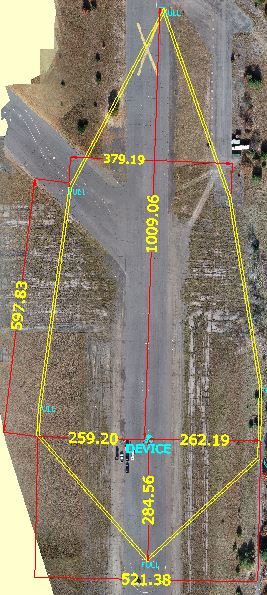 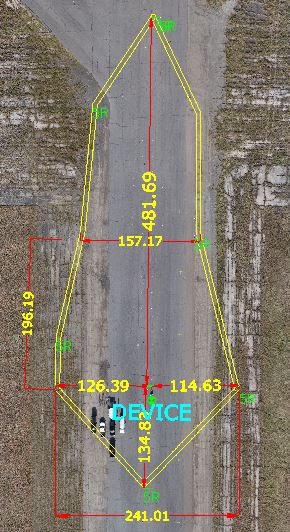              FULL POWER ACTIVATION – 13R		         HALF POWER ACTIVATION – 5R